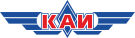 Казанский национальный исследовательский технический университет им. А.Н. Туполева – КАИ (КНИТУ-КАИ)Отдел развития брендаМОНИТОРИНГ СМИ ПО АНТИКОРРУПЦИИ18.09.20ОглавлениеТНВ: В Казани продлили домашний арест ректору КНИТУ-КХТИ Сергею Юшко	3Первое антикоррупционное СМИ: «Гнездо коррупции» в университете МВД разрушают при помощи увольнений	4REGNUM: В ЕАО и.о. директора школы оплатила непостроенный спортивный комплекс.5ТНВ:
В Казани продлили домашний арест ректору КНИТУ-КХТИ Сергею Юшкоhttps://tnv.ru/news/the-incident-/125700-v-kazani-prodlili-domashniy-arest-rektoru-knitu-kkhti-sergeyu-yushko/?utm_source=yxnews&utm_medium=desktop16.09.20Советский райсуд Казани продлил время домашнего ареста ректору КНИТУ-КХТИ Сергею Юшко до 17 октября. Напомним, он обвиняется в мошенничестве и служебном подлоге.49-летний Сергей Юшко был задержан сотрудникам полиции 28 апреля. Следствие считает, что с 2004 по 2017 годы он получал зарплату по полной ставке, за занимаемые им одновременно несколько должностей в «Инновационно-производственном Технопарке «Идея».Юшко одновременно являлся заведующим кафедры инженерной и компьютерной графики, а также деканом факультета «Инновационных технологий» КНИТУ.Позже было установлено, что данного деканата фактически не существовало, а его функции выполняло другое подразделение в качестве дополнительной нагрузки. Общая сумма незаконно заработанных денег за период его деятельности составила не менее 1 млн рублей.Первое антикоррупционное СМИ:
«Гнездо коррупции» в университете МВД разрушают при помощи увольненийhttps://pasmi.ru/archive/281720/ 17.09.20Из ставропольского филиала Краснодарского университета МВД уволили пятерых сотрудников, которые ранее стали фигурантами уголовного дела о взятках. Служебная проверка подтвердила подозрения следствия о рассаднике коррупции в стенах ведомственного университета.«Краснодарским университетом МВД России завершена служебная проверка, по результатам которой принято решение об увольнении пяти сотрудников ставропольского филиала из органов внутренних дел», — цитирует ТАСС сообщение пресс-службы университета.Напомним, что 13 августа силовики устроили крупную операцию по борьбе со взяточничеством в ставропольском филиале Краснодарского университета, задержав более десяти человек. Большую часть задержанных арестовали по обвинению в систематическом получении взяток от слушателей. Полицейские платили преподавателям за допуск к сессии и за фиктивную сдачу экзаменов и зачетов.В числе подозреваемых оказались замначальника факультета заочного обучения, переподготовки и повышения квалификации Сергей Крапивин, начальники четырех кафедр, а также семь взяткодателей из числа сотрудников региональных подразделений МВД и Росгвардии. Общая сумма взяток, фигурирующих в деле, составила более 2 млн рублей.REGNUM:
В ЕАО и.о. директора школы оплатила непостроенный спортивный комплекс https://regnum.ru/news/3066332.html 18.09.20В Еврейской автономной области на и.о. директора школы села Дежнево завели уголовное дело. Ее подозревают в злоупотреблении должностными полномочиями.Следствие выяснило, что и.о. директора школы в октябре 2019 года подписала акты выполненных работ и оплатила подрядчику 2,5 млн рублей за строительство спортивного комплекса на территории учебного заведения. Однако спорткомплекс построен не был.Расследование уголовного дела продолжается.